Приложение № 1 К Договору № 0407 от 04.07.2019г.Паспорт стула для залов по индивидуальному эскизу для объекта «Центр управления перевозками Восточного региона (ЦУП ВР) 4 очередь строительства. Блок № 6»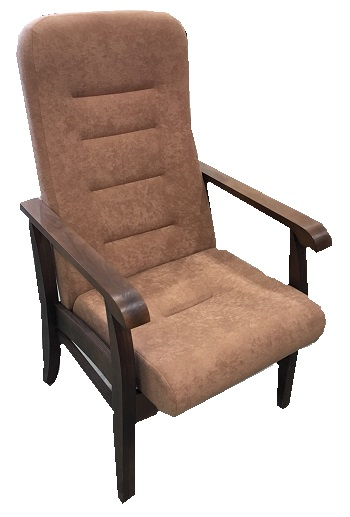 1. Несущие конструкции кресла: Каркас стула представляет собой конструкцию, выполненную из массива дерева «бук». Для обеспечения длительной эксплуатации стульев и ухудшения внешнего вида, на деревянные части наносится специальный полиуретановый лак.2. Деревянные элементы кресла:Выполнены из деревянного массива «бук», покрытого полиуретановым ударопрочным лаком.При производстве гнутоклееных деталей эргономической формы из древесных материалов – применяется исключительно березовая влагостойкая фанера, сортом не ниже I/II, класс эмиссии формальдегида Е1;	Лакокрасочное  покрытие древесных деталей: полуглянцевое, высокой степени стойкости к внешним воздействиям, обеспечивает группу огнезащитной эффективности по НПБ 251-98.3. Мягкие элементы кресла: Выполнены из латексоподобного пенополиуретана повышенной плотности, заводским способом сформованного в готовые элементы эргономичной формы с ортопедическими свойствами. Плотность материала — 50 кг./м3, Напряжение при 40% сжатии – 7,6 кПа. Коэффициент долговечности — 16. Толщина мягких элементов — 50–100 мм. Описание элементов креслаСпинка Спинка стула изогнута в трех плоскостях под углом. Оригинальность дизайна обеспечивается эргономичной формой спинки и рельефными декоративными элементами, выпрессованными в мягком элементе.  Мягкий элемент состоит из латексоподобного пенополиуретана повышенной плотности. Плотность полиуретана (спинки) – 50 кг/м3. Задняя часть спинки закрыта зашивкой из высококачественной фанерыСидение Мягкий элемент состоит из латексоподобного пенополиуретана повышенной плотности. Плотность полиуретана (сидения) – 50 кг/м3. Ткань обивки креслаСостав: 100% полиэстер, низковорсовый капровелюр (трикотажное кругловязаное полотно с применением текстурированных  полиэфирных нитей) – специально для мебели для общественных мест., триплированная с ППУ не менее 3 мм. и подложкой «спанбонд». Ткань негорючая,  устойчивость к истиранию более 30 000 циклов мартиндэйла. Цветоустойчивость не менее 5-7 единиц. Плотность ткани — более 180 г/м2. Разрывная нагрузка — более 420 Н. Цвет ткани по выбору заказчика Ткань соответствует Техническому регламенту Таможенного Союза ТР ТС 017/2011 «О безопасности продукции легкой промышленности»  и имеет соответствующую  декларацию.Боковины и подлокотники Боковина стула выполнена в форме фигурной конструкции, состоящей из деревянного каркаса, обитого тканью. Подлокотник цельнодеревянный без фрезеровкиТорцевая часть боковины 40 мм в виде ленточной полосы, обтянутой тканью. Внешняя и внутренняя стороны боковины оснащены деревянными  накладками, выполненными из высококачественной фанеры повторяющей контур самой боковины. 5. Габаритные размеры:Ширина по осям подлокотников — 525 ммГлубина (в разложенном виде)— 700 ммВысота от пола до верхней части спинки — 1000ммВысота от пола до сиденья — 450ммВысота от пола до подлокотника — 535 ммСогласовано _____________________ Данилов Э.А.			мпСогласовано _____________________ Рожанский Б.Б.			мп